مناجات - (من ألواح النكاح) هُوَ الحيّ - شجره عما در حركت است و سدرهء وفا در بهجت تا دوحه بقا...حضرت بهاءاللهاصلی فارسی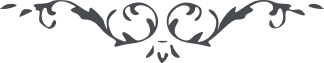 من ألواح النكاح – من آثار حضرة بهاءالله – أدعيه حضرت محبوب، الصفحة ٢٩٨﴿ هُوَ الحيّ ﴾شجره عما در حركت است و سدرهء وفا در بهجت تا دوحه بقا در ارض احديّه مغروس شود و ورقه نوراء از فنون لقا بورقاء مقرون گردد كه شايد از مؤانست اين دو لطيفه ربّانی و دو دقيقه صمدانی طلعت ثالثی پيدا شود تا نتيجه (فعزّزنا بثالث) در عرصه ظهور مشهود آيد و السّلام.